Rückständige Beitragszahlungen zum 30. September 2020vom Verbandsbüro erstelltes DokumentHaftungsausschluss:  dieses Dokument gibt nicht die Grundsätze oder eine Anleitung der UPOV wieder	In der nachstehenden Tabelle sind die rückständigen Beitragszahlungen zum 30. September 2020 aufgeführt.	Jede Zahlung, die zwischen dem 1. Oktober und dem 29. Oktober 2020 eingeht, wird dem Rat gemeldet, wenn er dieses Dokument prüft.	Die Liste der Verbandsmitglieder, die zum 29. Oktober 2020 Stimmrechte verlieren, wird auf Anfrage mitgeteilt.	Der Rat wird ersucht, den Stand der Beitragszahlungen zum 30. September 2020 zur Kenntnis zu nehmen.[Ende des Dokuments]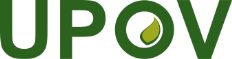 GInternationaler Verband zum Schutz von PflanzenzüchtungenDer RatVierundfünfzigste ordentliche Tagung
Genf, 30. Oktober 2020C/54/10Original:  englischDatum:  1. Oktober 2020MitgliedKeine Rückstände/
Jahr(e) der RückständeBetrag der Rückstände
(Schweizer Franken)Betrag der Rückstände
(Schweizer Franken)Prozentsatz der Rückstände insgesamtProzentsatz der Rückstände im Verhältnis zum Jahresbeitrag des MitgliedsAfrikanische Organisation für geistiges EigentumBeitrag 202010.7282,48%100%ÄgyptenBeitrag 202010.7282,48%100%AlbanienKeine RückständeArgentinienBeitrag 202026.8206,21%100%AserbaidschanKeine RückständeAustralienKeine RückständeBelarusKeine RückständeBelgienBeitrag 2020 (Saldo)5.5071,28%7%Bolivien (Plurinationaler Staat)Beitrag 2018 10.728 Beitrag 201910.728 Beitrag 202010.72832.1847,45%300%Bosnien-HerzegowinaKeine RückständeBrasilienBeitrag 201913.41013.41026.8206,21%200%BulgarienKeine RückständeChileBeitrag 2020 (Saldo)2.5460,59%24%ChinaKeine RückständeCosta RicaKeine RückständeDänemarkKeine RückständeDeutschlandKeine RückständeDominikanische RepublikBeitrag 2020 (Saldo)5580,13%5%EcuadorBeitrag 202010.7282,48%100%EstlandKeine RückständeEuropäische UnionKeine RückständeFinnlandKeine RückständeFrankreichKeine RückständeGeorgienKeine RückständeIrlandBeitrag 202053.64112,42%100%IslandKeine RückständeIsraelKeine RückständeItalienKeine RückständeJapanKeine RückständeJordanienBeitrag 2019 (saldo)228Beitrag 202010.72810.9562,54%102%KanadaKeine RückständeKeniaKeine RückständeKirgistanKeine RückständeKolumbienKeine RückständeKroatienKeine RückständeLettlandKeine RückständeLitauenKeine RückständeMarokkoKeine RückständeMexikoKeine RückständeMontenegroKeine RückständeNeuseelandKeine RückständeNicaraguaKeine RückständeNiederlandeKeine RückständeNordmazedonienBeitrag 202010.7282,48%100%NorwegenKeine RückständeOmanKeine RückständeÖsterreichKeine RückständePanamaBeitrag 202010.7282,48%100%ParaguayKeine RückständePeruKeine RückständePolenKeine RückständePortugalKeine RückständeRepublik KoreaKeine RückständeRepublik MoldauKeine RückständeRumänienKeine RückständeRussische FöderationKeine RückständeSchwedenBeitrag 202080.46218,63%100%SchweizKeine RückständeSerbienKeine RückständeSingapurKeine RückständeSlowakeiKeine RückständeSlowenienKeine RückständeSpanienKeine RückständeSüdafrikaKeine RückständeTrinidad und TobagoKeine RückständeTschechische RepublikKeine RückständeTunesienKeine RückständeTürkeiKeine RückständeUkraineBeitrag 201410.728Beitrag 201510.728Beitrag 201610.728Beitrag 201710.728Beitrag 201810.728Beitrag 201910.728Beitrag 202010.72875.09617,39%700%UngarnKeine RückständeUruguayBeitrag 202010.7282,48%100%UsbekistanKeine RückständeVereinigte Republik TansaniaBeitrag 2018 (Saldo)9.988Beitrag 201910.728Beitrag 202010.72831.4447,28%293%Vereinigte Staaten von AmerikaKeine RückständeVereinigtes KönigreichKeine RückständeVietnamBeitrag 201910.728Beitrag 202010.72821.4564,97%200%Insgesamt431.858100%